AL DIRIGENTE SCOLASTICOLICEO ARTISTICO E COREUTICO ‘CIARDO PELLEGRINO’Oggetto : Autorizzazione uscita didattica Giornata della gentilezza	Il/La sottoscritto  ___________________________________ genitore dell’alunno _______________________________________________________ frequentante la classe ______________________ del Liceo Artisticoe Coreutico  «Ciardo – Pellegrino » ,AUTORIZZAIl proprio/a figlio/a a partecipare alla Giornata della gentilezza presso Piazza S. Oronzo a Lecceil giorno 13 novembre 2019.Raggiungimento autonomo di Piazza S. Oronzo entro le ore 8.30.Rientro : al termine della giornata gli alunni saranno liberi di raggiungere autonomamente le proprie abitazioni.Accompagnatore prof. _________________________eventualmente Il sottoscritto, inoltre, autorizza il/la  prof.  ____________________  all’uso del mezzo prorio per il trasporto del figlio dalla sede scolastica sino al luogo dell’incontro :  ___________________________ Il sottoscritto esonera la scuola da qualsiasi responsabilità, compresa quella derivante da eventuali danni causati dal proprio figlio a persone o cose durante lo svolgimento della visita guidata.Resta fermo l’obbligo di garantire la vigilanza degli studenti da parte dei docenti accompagnatori.Data _____/_____/_______										FIRMA    _____________________________LICEO ARTISTICO E COREUTICO STATALE “CIARDO PELLEGRINO”LICEO ARTISTICO E COREUTICO STATALE “CIARDO PELLEGRINO”LICEO ARTISTICO E COREUTICO STATALE “CIARDO PELLEGRINO”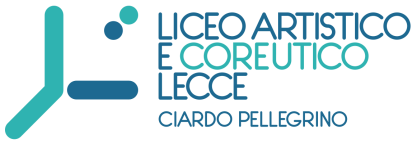 Sede Centrale Dirigenza e Uffici di Segreteria Via Vecchia Copertino, n. 6  73100 – LecceSuccursale V.le de Pietro - LecceCodice meccanografico LESL03000R   C.F.  93126450753Corso di istruzione di secondo livello Cod. Mecc. LESL030506tel. 0832.352431 fax 0832.350499e-mail lesl03000r@istruzione.it   pec lesl03000r@pec.istruzione.itsito web www.liceociardopellegrinolecce.edu.it